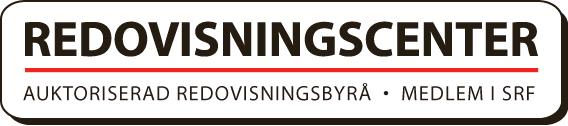 Integritetspolicy16 oktober 2019BakgrundDenna integritetspolicy förklarar övregripande hur Redovisningscenter samlar in och använder dina personuppgifter. Med redovisningscenter avses samtliga bolag i koncernen, det vill säga Redovisningscenter i Tibro AB och Företagsbyrån i Ale AB. Båda bolagen benämns i denna integritetspolicy gemensamt Redovisningscenter.För Redovisningscenter är våra kunders förtroende den viktigaste tillgången. Förtroendet bygger i hög grad på respekt för människors personliga integritet.Integritetspolicyn beskriver dina rättigheter och hur du kan göra dem gällande. En viktig utgångspunkt är att all behandling av personuppgifter i Redovisningscenter ska följa bestämmelserna i dataskyddsförordningen (GDPR) och kompletterande bestämmelser i EU:s och svensk integritetsskyddslagstiftning.Redovisningscenter kan ändra och uppdatera integritetspolicyn. Detta meddelas inte på annat sätt än att de nya villkoren publiceras på vår webbplats, så vi rekommenderar dig att du regelbundet tar del av dessa på www.redovisningscenter.se  eller www.foretagsbyranale.se. Det är viktigt att du förstår integritetspolicyn och känner dig trygg i vår behandling av dina personuppgifter. Du är alltid välkommen att kontakta oss vid eventuella frågor.Vad är en personuppgift och vad är en behandling av personuppgifter?Personuppgifter är all slags information som direkt eller indirekt kan hänföras till en fysisk person som är i livet. Namn, adress, personnummer, telefonnummer, löneuppgifter och uppgifter om bankkonto är exempel på personuppgifter. Behandling av personuppgifter är all hantering som berör personuppgifter. Varje åtgärd som vidtas med personuppgifter utgör en behandling, oberoende om den utförs automatiserat eller ej. Exempel på vanliga behandlingar är insamling, registrering, organisering, strukturering, lagring, bearbetning, överföring och radering av personuppgifter. Även förekomsten av personuppgifter i löpande text, till exempel i ett Worddokument är en personuppgiftsbehandling i lagens mening.Vilka personuppgifter samlar vi in?De personuppgifter Redovisningscenter samlar in om dig är för att kunna upprätthålla ett avtal, en överenskommelse eller för att följa lagstiftningen. Redovisningscenter sparar inte personuppgifter längre än vad som krävs. Här följer exempel på personuppgifter Redovisningscenter kan komma att behandla:Kontaktuppgifter såsom namn, adress, e-postadress, telefonnummerPersonliga uppgifter såsom ålder, civilstånd, födelsedatum, kön, fotografierYrkesrelaterade uppgifter såsom anställningsuppgift, arbetsbeskrivning, titel, avdelning, användarnamn och inloggningsuppgifterVem är ansvarig för de personuppgifter vi samlar in? Redovisningscenter är formellt personuppgiftsansvarig för behandling av en berörds personuppgifter. Det innebär att Redovisningscenter är ansvariga för att vederbörandes personuppgifter behandlas på rätt sätt och att dennes rättigheter tas tillvara. Vidare ansvarar Redovisningscenter för sådana personuppgifter som behandlas i kundregistret, vilka är hänförliga till bolagets uppdragsavtal.Från vilka källor hämtar vi dina personuppgifter?Redovisningscenter får normalt tillgång till personuppgifter på följande sätt:Genom vederbörandes kontakter med Redovisningscenter, t.ex. när Redovisningscenter upprättar ett nytt samarbete med en kund, när vederbörande är i kontakt med våra medarbetare, när vederbörande ringer eller skickar post, mejl eller fax till oss, söker en anställning eller vid ett besök hos oss.Genom att vi inhämtar uppgifter från andra externa källor, t.ex. personregister eller vid kreditupplysning. Genom att vederbörande anmäler sig till våra nyhetsbrev och andra utskick.Vilka kan vi komma att dela dina personuppgifter med?I de fall det är nödvändigt för att vi ska kunna utföra vårt uppdrag delar vi dina personuppgifter med andra företag som är så kallade personuppgiftsbiträden till oss. Ett personuppgiftsbiträde är ett företag som behandlar information för vår räkning enligt Redovisningscenters instruktioner. Vi har personuppgiftsbiträden som hjälper oss med:IT-tjänster – företag som hanterar nödvändig drift, teknisk support och underhåll av våra IT-lösningar.Marknadsföring – print och distribution, mediebyråer eller reklambyråer.Betallösningar – kortinlösande företag, banker.Programvaruleverantörer – företag som tillhandahåller tjänster för exempelvis bokföring, löner samt skatteprogram.När dina personuppgifter delas med personuppgiftsbiträden sker det endast för ändamål som är förenliga med de ändamål för vilka Redovisningscenter har samlat in informationen. Redovisningscenters underleverantörer måste alltid ingå ett personuppgifts- eller underbiträdesavtal med Redovisningscenter för att tillgodose kraven på både regelefterlevnad och informationssäkerhet.Exempel: När du söker lediga tjänster kan dina uppgifter lämnas ut till en extern rekryterare eller när du deltar i undersökningar, till utomstående.Företag som är självständigt personuppgiftsansvarigaRedovisningscenter kan behöva dela dina personuppgifter med vissa företag som är självständigt personuppgiftsansvariga. Att företaget är självständigt personuppgiftsansvarig innebär att det inte är Redovisningscenter som styr hur informationen behandlas. Självständiga personuppgiftsansvariga som Redovisningscenter delar dina personuppgifter med är:Statliga myndigheter som polis, skatteverket eller andra myndigheter. I sådana fall vi är skyldiga att göra det enligt lag eller vid misstanke om brott.Företag som erbjuder betallösningar som kortinlösande företag, banker och andra betaltjänstleverantörer.När dina personuppgifter delas med ett företag eller myndighet som är självständigt personuppgiftsansvarig gäller företagets eller myndighetens integritetspolicy och personuppgiftshantering.Hur behandlar vi dina personuppgifter?Redovisningscenter implementerar rutiner och arbetssätt för att samtliga personuppgifter skall hanteras på ett säkert sätt. Utgångspunkten är att endast anställda på Redovisningscenter kommer ha tillgång till personuppgifter, men även andra personer som eventuellt kan behöva hantera personuppgifter för att vi på Redovisningscenter ska kunna utföra kvalificerade redovisningstjänster.Våra säkerhetssystem är utvecklade för att skydda mot intrång med förstöring och förändringar som kan innebära en risk för den registrerades integritet.  Med fokus på den registrerades integritet har Redovisningscenter sammanställt riktlinjer för IT-säkerhet, vilket ska säkerställa att den registrerades personuppgifter behandlas på ett säkert sätt. Vi överför inte personuppgifter till utomstående i andra fall än de som uttryckligen anges i denna policy.Hur länge sparar vi dina uppgifter?Redovisningscenter sparar kundens berörda personuppgifter så länge som krävs för att kunna fullgöra uppdraget på ett korrekt sätt. Dock förutsätter det att uppgifterna fortfarande är relevanta och aktuella samt att uppgifterna fortfarande är nödvändiga för att kunna fullgöra de ändamål som uppgifterna samlats in för. Uppgifterna sparas en längre tid om detta följer av tvingande regler i lag eller för att bevaka Redovisningscenters rättsliga ställning.Dina rättigheterRätt till registerutdragDu har rätt att få information om vilka personuppgifter vi behandlar om dig (”rätten till registerutdrag”). En skriftlig begäran om registerutdrag skickas till oss via post (Vasagatan 31, 541 31 Skövde) eller mail (info@redovisningscenter.se). När vi har fått din begäran om registerutdrag kan vi komma att fråga om ytterligare uppgifter för att säkerställa en effektiv hantering av din begäran samt för att säkerställa att informationen lämnas till rätt person.Rätt till rättelseOm dina personuppgifter är felaktiga har du rätt att kräva en rättelse av Redovisningscenter. Detta gäller de uppgifter som Redovisningscenter är ansvariga för.Rätt till raderingDu kan begära att de personuppgifter som behandlas av oss skall raderas i fall:uppgifterna inte längre är nödvändiga för de ändamål för vilka de samlats in eller behandlatsdu invänder mot en intresseavvägning som Redovisningscenter gjort, baserat på ett berättigat intresse och ditt skäl väger tyngre än vårt berättigade intresse.personuppgifterna behandlas på ett olagligt sättpersonuppgifterna måste raderas för att uppfylla en rättslig förpliktelse som Redovisningscenter omfattas av.Redovisningscenter vill uppmärksamma dig på att vi kan neka din begäran om det finns legala skyldigheter som hindrar oss från att omedelbart radera vissa personuppgifter. Sådana skyldigheter kan finnas i kollektivavtal eller bokförings- och skattelagstiftning samt penningtvättslagstiftning. Detta kan också inträffa om behandlingen är nödvändig för att fastställa, göra gällande eller försvara rättsliga anspråk.Rätt till begräsningDu har rätt att under vissa omständigheter begära att vår behandling av dina personuppgifter begränsas. Om du bestrider att de personuppgifter som Redovisningscenter ansvarar för är korrekta kan du begära en begränsad behandling under den tid vi behöver för att kontrollera om uppgifterna är korrekta. Om vi inte längre behöver personuppgifterna för de fastställda ändamålen, men du däremot behöver dem för att kunna fastställa, göra gällande eller försvara rättsliga anspråk, kan du i vissa fall begära begränsad behandling av uppgifterna hos oss. Detta innebär att du kan begära att vi inte raderarar dina uppgifter.Om du har invänt mot en intresseavvägning av berättigat intresse som vi gjort som laglig grund för ett ändamål kan du begära begränsad behandling under den tid som vi behöver för att kontrollera om vårt berättigade intresse väger tyngre än dina intressen av att få uppgifterna raderade.Rätt att göra invändningI de fall vi använder en intresseavvägning som laglig grund för ett ändamål har du möjlighet att invända mot behandlingen. För att kunna fortsätta att behandla dina uppgifter efter en sådan invändning måste Redovisningscenter kunna visa ett tvingande berättigat skäl för den aktuella behandlingen som väger tyngre än dina intressen, rättigheter eller friheter. I annat fall får vi behandla uppgifter för att fastställa, utöva eller försvara rättsliga anspråk.Om du är missnöjd med hur Redovisningscenter behandlar dina personuppgifter så är du välkommen att höra av dig till Redovisningscenter. Om vi inte lyckas hitta en lösning tillsammans kan du även vända dig till Datainspektionen (www.datainspektionen.se).Rätt till dataportabilitetOm Redovisningscenters rätt att behandla dina personuppgifter grundar sig antingen på ditt samtycke eller fullgörande av ett avtal med dig har du rätt att begära att få de uppgifterna som rör dig och som du har lämnat till oss överförda till en annan personuppgiftsansvarig, så kallad dataportabilitet. En förutsättning för dataportabilitet är att överföringen är tekniskt möjlig och kan ske automatiserad.Hur hanterar vi personnummer?Redovisningscenter behandlar ditt personnummer när det är klart motiverat med hänsyn till ändamålet, nödvändigt för säker identifiering eller om det finns något annat beaktansvärt skäl.CookiesCookies är textfiler som lagras på datorn när du besöker webbplatser. Vi använder oss inte av cookies på våra hemsidor.LänkarI de fall Redovisningscenter länkar till andra webbplatser eller innehåll som tillhandahålls av tredje part ansvarar inte Redovisningscenter för den eventuella behandling av personuppgifter som sker på den webbplatsen.Ändringar och tillägg till integritetspolicynIntegritetspolicyn kan ändras från tid till annan. Vi rekommenderar dig därför att du regelbundet tar del av den senaste versionen av integritetspolicyn. Datum för den senaste uppdaterade versionen anges på första sidan av integritetspolicyn.FrågorOm du har några frågor angående denna integritetspolicy eller om behandlingen av dina personuppgifter är du välkommen att kontakta Redovisningscenter.info@redovisningscenter.se